le 1er octobre 2019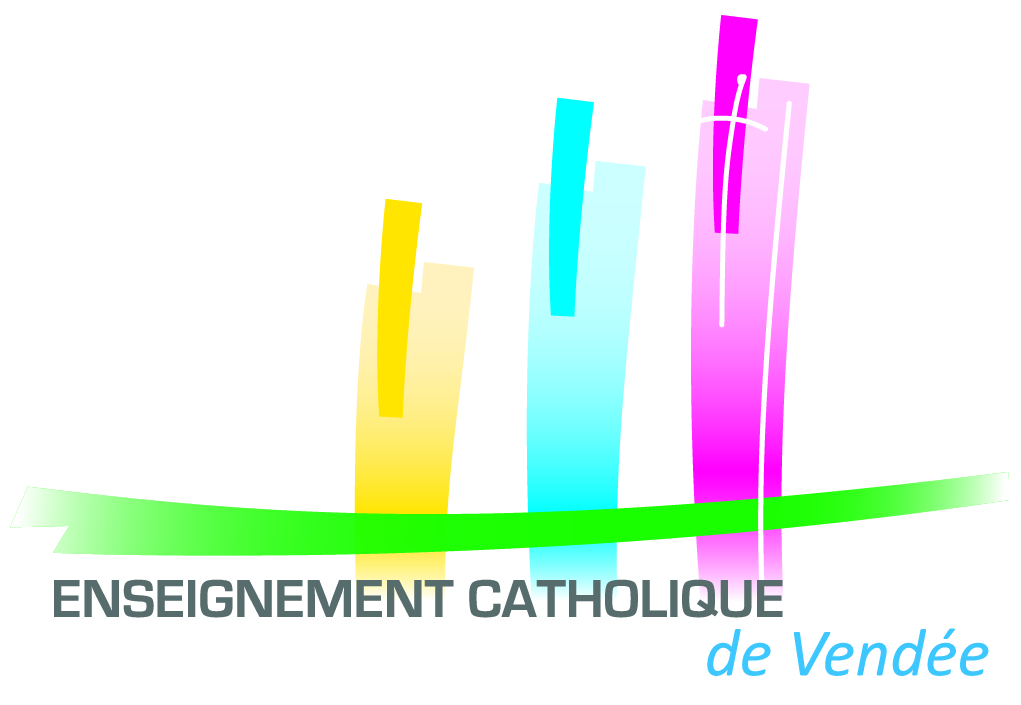 OBJET : Réunion d’Equipe Educative.Madame, Monsieur,Je vous invite à participer à la réunion de l’équipe éducative pour faire le point sur la situation scolaire de :L’enfant ……………………………………………………………..Né(e)  le …………………………………Elève du cycle …………..  	, en classe de  ………………………,qui aura lieu le  ….………………………….	à      ….    H  …    à l’école.L’équipe éducative rassemble l’ensemble des personnes qui, à un titre où à un autre, interviennent auprès de l’enfant.Ce n’est pas une instance de décision mais un groupe de travail qui réfléchit sur les ajustements à envisager pour la suite de la scolarité de l’élève.						Le chef d’établissement, Copie à :M et Mme………………………….parents de……………………………Mme…………..enseignanteMme………………………………. orthophoniste P.S.  En cas d’empêchement de votre part, veuillez en informer l’école. Merci.